Attachment 4: Introductory Letter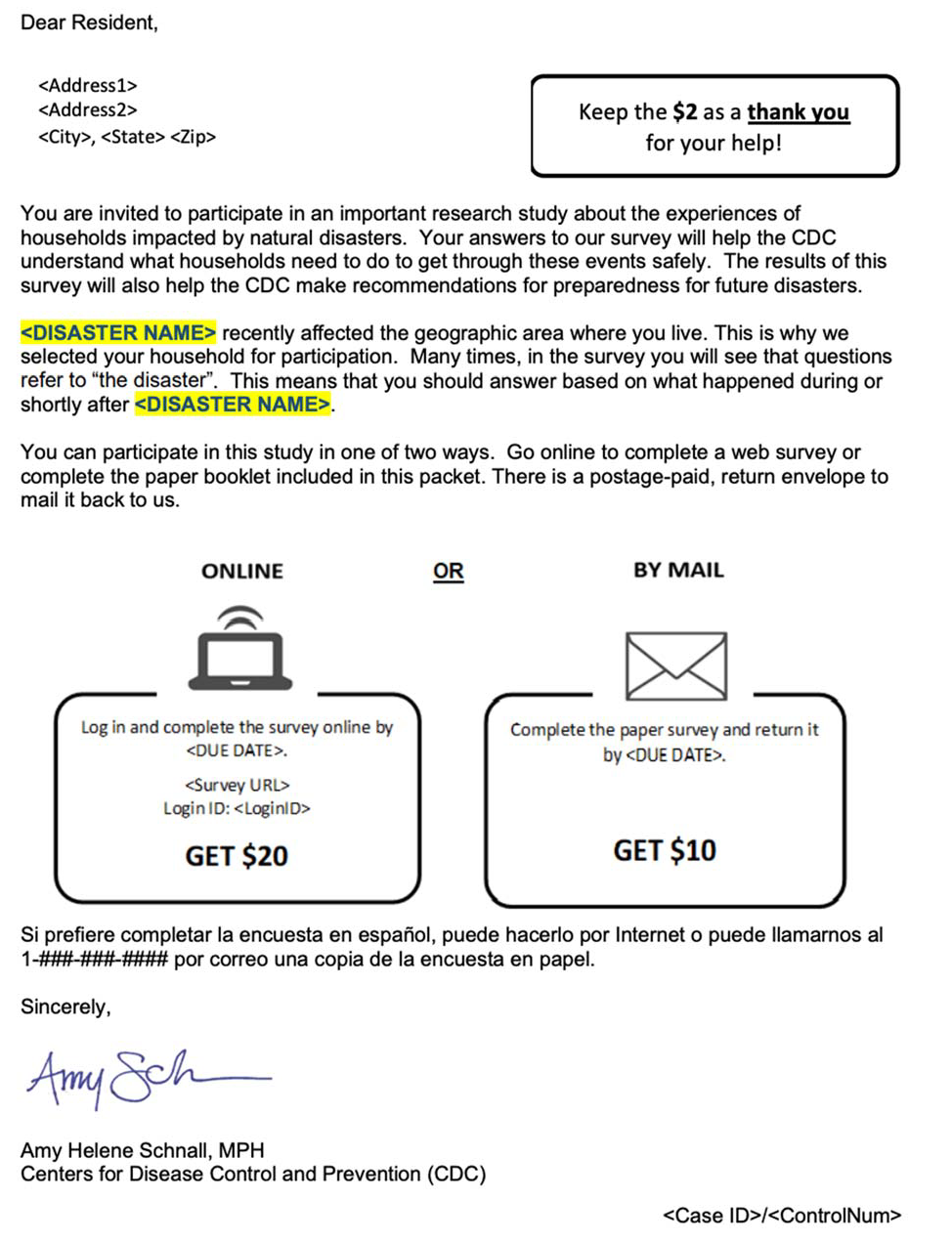 50